ПРОЄКТ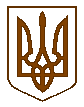 УКРАЇНАПЕРЕГІНСЬКА СЕЛИЩНА РАДАВИКОНАВЧИЙ  КОМІТЕТ__________________________________________________________________  Р І Ш Е Н Н Я________________   2021року                                                                №смт.ПерегінськеПро погодження попереднього місця розташування тимчасовоїспоруди для провадженняпідприємницької діяльностіРозглянувши звернення громадянки смт. Перегінське про погодження попереднього місця розташування тимчасової споруди для провадження підприємницької діяльності, керуючись Законами України «Про місцеве самоврядування в Україні», «Про регулювання містобудівної діяльності», наказом Міністерства регіонального розвитку, будівництва та житлово-комунального господарства України від 21.10.2011 №244 «Про затвердження Порядку розміщення тимчасових споруд для провадження підприємницької діяльності», правилами благоустрою населених пунктів Перегінської селищної ради  територіальної громади Івано-Франківської області, виконавчий комітет селищної ради  територіальної громади Івано-Франківскої областіВИРІШИВ:1. Погодити фізичній особі-підприємцю Марчук Валентині Михайлівні попереднє місце розташування тимчасової споруди (відкритого торгівельного павільйону загальною площею до 30 кв. м.) для провадження підприємницької діяльності по вул. Січових Стрільців 1б в смт. Перегінське. 2. Зобов'язати гр. Марчук В.М. отримати у відділі містобудування та архітектури паспорт прив'язки тимчасової споруди для провадження підприємницької діяльності по вул. Січових Стрільців 1б в смт. Перегінське.3. Зобов'язати після отримання паспорта прив'язки укласти договір з Перегінською селищною радою про тимчасове користування окремим елементом благоустрою комунальної власності для розміщення тимчасових об'єктів підприємницької та іншої діяльності строком на 2 роки.4. Після розміщення тимчасової споруди для провадження підприємницької діяльності звернутись з заявою до Перегінської селищної ради про виконання вимог паспорта прив'язки в повному обсязі.5.Зобов'язати гр. Марчук Валентину Михайлівну:5.1. забезпечити утримання тимчасової споруди та прилеглої території  по периметру 5 метрів відповідно до правил благоустрою;5.2.заключити договір із Перегінським ЖКП на вивіз твердих побутових відходів;6. Контроль за виконанням даного рішення покласти на заступника селищного голови з питань діяльності виконавчих органів ради Вагилевича. В. М.ПРОЄКТУКРАЇНАПЕРЕГІНСЬКА СЕЛИЩНА РАДАВИКОНАВЧИЙ  КОМІТЕТ__________________________________________________________________  Р І Ш Е Н Н Я________________   2021року                                                                №смт.ПерегінськеПро погодження попереднього місця розташування тимчасовоїспоруди для провадженняпідприємницької діяльностіРозглянувши звернення громадянки смт. Перегінське про погодження попереднього місця розташування тимчасової споруди для провадження підприємницької діяльності, керуючись Законами України «Про місцеве самоврядування в Україні», «Про регулювання містобудівної діяльності», наказом Міністерства регіонального розвитку, будівництва та житлово-комунального господарства України від 21.10.2011 №244 «Про затвердження Порядку розміщення тимчасових споруд для провадження підприємницької діяльності», правилами благоустрою населених пунктів Перегінської селищної ради  територіальної громади Івано-Франківської області, виконавчий комітет селищної ради  територіальної громади Івано-Франківскої областіВИРІШИВ:1. Погодити фізичній особі-підприємцю Коцулим Наталії Ярославівні попереднє місце розташування тимчасової споруди (торгівельного павільйону загальною площею до 30 кв. м.) для провадження підприємницької діяльності по вул. Великий Беріг в смт. Перегінське. 2. Зобов'язати гр. Коцулим Н.Я. отримати у відділі містобудування та архітектури паспорт прив'язки тимчасової споруди для провадження підприємницької діяльності по вул. Великий Беріг в смт. Перегінське.3. Зобов'язати після отримання паспорта прив'язки укласти договір з Перегінською селищною радою про тимчасове користування окремим елементом благоустрою комунальної власності для розміщення тимчасових об'єктів підприємницької та іншої діяльності строком на 2 роки.4.Після розміщення тимчасової споруди для провадження підприємницької діяльності звернутись з заявою до Перегінської селищної ради про виконання вимог паспорта прив'язки в повному обсязі.5.Зобов'язати гр. Коцулим Наталію Ярославівну:5.1. забезпечити утримання тимчасової споруди та прилеглої території  по периметру 5 метрів відповідно до правил благоустрою;5.2.заключити договір із Перегінським ЖКП на вивіз твердих побутових відходів;6. Контроль за виконанням даного рішення покласти на заступника селищного голови з питань діяльності виконавчих органів ради Вагилевича. В. М.